Böcker med TAKK, Tecken som 
alternativ och kompletterande 
kommunikationTecken är ett bra sätt att stötta barns tidiga språkutveckling vid behov.Tänk på att:– du inte behöver teckna alla ord du läser. Känns det svårt, börja med att teckna ett ord per sida.– gärna locka barnet att härma tecknen och vara aktiv i bokläsandet. Tänk att ni läser boken tillsammans!Ashby, Elvira och Holmström, Karin – böckerna om Ajja och Bajja Davidsson Neppelberg, Helena – Boel får en bollJohansson, Iréne; Tisell, Anneli och Reich, Johan – böckerna om Olle och Mia Panova, Embla Sue; Linde, Jessika och Sandquist, Lina – böckerna i serien Nu ska vi prata Tisell, Anneli; Johansson, Iréne och Schubert, Johan – I Bobbos väska Tisell, Anneli och Wiik Edman, Jennie – Tittuuut Babblarna Wallenberg, Andrea; Strutz, Maria och Jonsson, Oskar – Småspråkarnas babytecken NY!Wenthe, Lina och Arpiainen, Johanna – böckerna om Adelina Wilms, Rebecca och Voigt, Janni – böckerna om Lollo Språktåget är ett samarbete mellan biblioteken, barnhälsovården och logopedin i Stockholmsregionen.Illustration: Moa Graaf ©Region Stockholm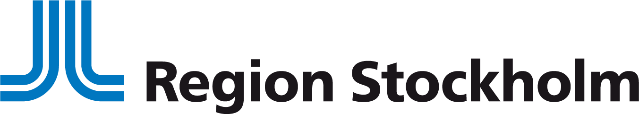 